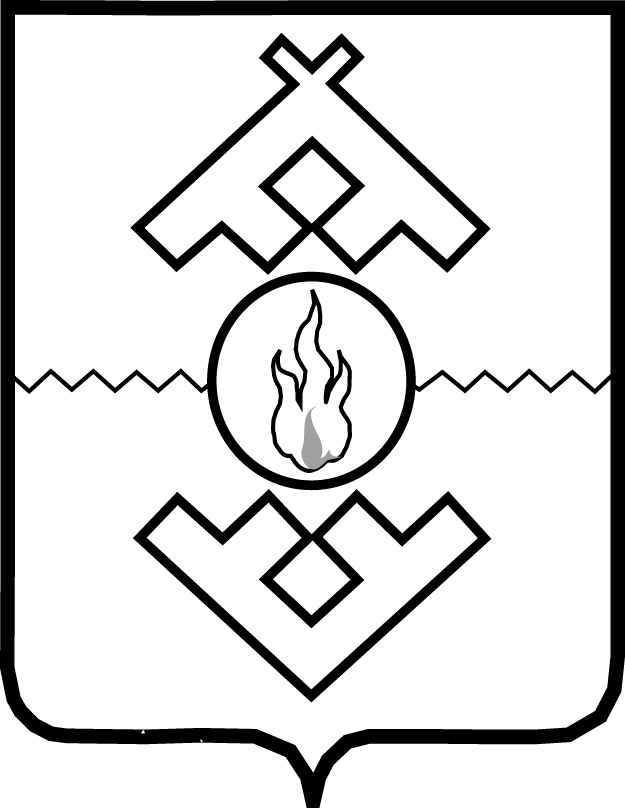 Департамент здравоохранения,труда и социальной защиты населенияНенецкого автономного округаприказот ___ ноября 2022 г. № ___г. Нарьян-МарО внесении изменений в приказ Департамента здравоохранения, труда и социальной защиты населения Ненецкого автономного округа от 20.08.2015 № 40В соответствии с приказом Министерства здравоохранения 
и социального развития Российской Федерации от 15.05.2012 № 543н, в целях обеспечения доступности оказания первичной медико-санитарной помощи жителям сельских поселений Ненецкого автономного округа ПРИКАЗЫВАЮ:1. Внести в приказ Департамента здравоохранения, труда и социальной защиты населения Ненецкого автономного округа от 20.08.2015 № 40 
«О совершенствовании оказания первичной медико-санитарной помощи жителям сельских поселений Ненецкого автономного округа (с изменениями, внесенными приказом Департамента здравоохранения, труда и социальной защиты населения Ненецкого автономного округа от 29.06.2021 № 29), изменения согласно Приложению. 2. Настоящий приказ вступает в силу с 1 января 2023 года, но не ранее дня его официального опубликования. Руководитель Департамента здравоохранения, труда и социальной защиты населения Ненецкого автономного округа	                                                    Е.С. ЛевинаПриложениек приказу Департамента здравоохранению, труда и социальной защиты населения Ненецкого автономного округа от ___.___.2022 № ___«О внесении изменений в приказ Департамента здравоохранения, труда и социальной защиты населения Ненецкого автономного округа от 20.08.2015 № 40»Измененияв приказ Департамента здравоохранения, труда и социальной защиты населения Ненецкого автономного округа от 20.08.2015 № 401. В приказе Департамента здравоохранения, труда и социальной защиты населения Ненецкого автономного округа от 20.08.2015 № 40 
«О совершенствовании оказания первичной медико-санитарной помощи жителям сельских поселений Ненецкого автономного округа (с изменениями, внесенными приказом Департамента здравоохранения, труда и социальной защиты населения Ненецкого автономного округа от 29.06.2021 № 29): 1) пункт 1 изложить в следующей редакции:«1. Утвердить:1) структуру организации оказания первичной медико-санитарной помощи в сельских поселениях Ненецкого автономного округа согласно Приложению 1;2) Положение об организации деятельности домовых хозяйств согласно Приложение 2;3) Перечень населенных пунктов для организации домовых хозяйств согласно Приложению 3.»;2) пункт 2 признать утратившим силу.2. В структуре организации оказания первичной медико-санитарной помощи в сельских поселениях Ненецкого автономного округа:1) абзац второй изложить в следующей редакции:«В населенных пунктах с числом жителей 100 – 400 человек организуются фельдшерские здравпункты в случае, если расстояние от фельдшерского здравпункта до ближайшей медицинской организации превышает 6 км.»;2) в абзаце пятом слова «менее 30 человек» заменить словами «менее 100 человек».3. В Положении об организации деятельности домовых хозяйств:1) в пункте 1 слова «менее 30 человек» заменить словами «менее 100 человек»;2) в пункте 3 после слов «Ненецкая окружная больница» дополнить словами «имени Р.И. Батмановой»;3) пункт 11 изложить в следующей редакции:«11. Ответственное лицо домового хозяйства обеспечивается укладкой 
с необходимым набором средств для оказания первой помощи в соответствии с приказом Министерства здравоохранения Российской Федерации 
от 15.12.2020 № 1329н «Об утверждении требований к комплектации медицинскими изделиями укладки для оказания первой помощи в сельских поселениях».».4. Перечень населенных пунктов для организации домовых хозяйств дополнить строками следующего содержания:«».__________д. Белушье25Отделение «Нижне-Пешская участковая больница» государственного бюджетного учреждения здравоохранения Ненецкого автономного округа «Ненецкая окружная больница имени Р.И. Батмановой»д. Тошвиска30Отделение «Великовисочная участковая больница» государственного бюджетного учреждения здравоохранения Ненецкого автономного округа «Ненецкая окружная больница имени Р.И. Батмановой»